Республиканское государственное учреждениеКазахская национальная академия искусств им. Темирбека ЖургеноваМинистерства культуры и спорта Республики Казахстан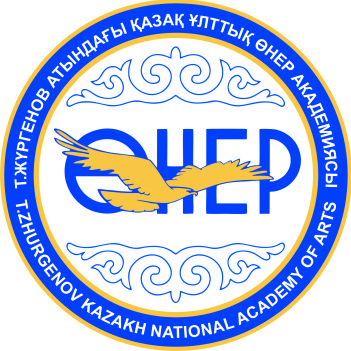 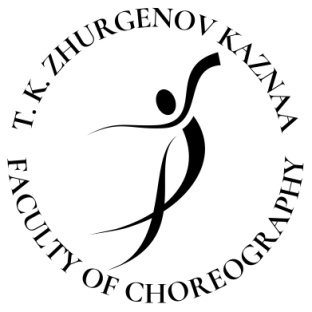 ПОЛОЖЕНИЕV МОЛОДЕЖНОГО КОНКУРСА ХОРЕОГРАФОВ«ULY DALA JASTARY»12 января 2023 годаФормат проведения конкурса: оффлайн1. Общие положения1. 1. Молодежный конкурс хореографов учрежден факультетом хореографии Казахской национальной академии искусств им. Т. К. Жургенова с целью набора потенциальных абитуриентов. Победители конкурса лауреаты 1 степени поступают в КазНАИ им. Темирбека Жургенова БЕЗ творческого экзамена.1. 2. Цели конкурса:— включение всех участников в список потенциальных абитуриентов;— поддержка и развитие творческого потенциала молодых хореографов и педагогов;— популяризация хореографического искусства Казахстана, развитие танцевальных направлений, обмен опытом и знаниями в сфере хореографии;— выявление талантов.1. 3. Для проведения Конкурса формируется организационный комитет (далее Оргкомитет), состав которого утверждается ректором Казахской национальной академии искусств им. Темирбека Жургенова и состоит из членов ППС факультета хореографии.1. 4. Оргкомитетом утверждается состав жюри, председатель жюри и секретарь Конкурса.2. Условия проведения конкурса2. 1. В конкурсе могут принять участие потенциальные абитуриенты со всей Республики Казахстан.2. 2. Бланк заявки на участие в Конкурсе обрабатывается Оргкомитетом.2. 3. Все участники должны полностью и правильно заполнить заявки. Репертуар, представленный на конкурс, не может быть изменен в процессе проведения Конкурса.2. 4. Заявка, подписанная желающим принять участие в конкурсе, является свидетельством того, что соискатель полностью принимает порядок и условия проведения конкурса.2. 5. Участники конкурса проходят 2 тура:1 тур:Тренаж классического танца (практический показ движений у станка и на середине зала, раздел аллегро)2 тур:— претенденты на поступление по профилю подготовки «Балетмейстерское искусство» показывают по одному сольному хореографическому произведению в авторской постановке продолжительностью не более 3 минут. Танец должен быть новым, поставленным специально для конкурса. Музыкальный материал и стилистическая направленность номеров по желанию участника (классический танец, неоклассический танец, народно-сценический танец, современная хореография contemporary и модерн).— претенденты на поступление на образовательные программы «Педагогика хореографии», «Педагогика спортивного бального танца», «Педагогика современной хореографии» исполняют сольный танец не более 3 минут. Музыкальный материал, хореография и стилистическая направленность номеров по желанию участника, согласно выбранному направлению образовательной	 программы.2. 6. Необходимый реквизит и костюмы для участия в конкурсе обеспечиваются самими участниками конкурса. Оргкомитет не обеспечивает участников Конкурса реквизитом, сценическими костюмами, гримом и обувью.2. 7. Во избежание технических проблем участники конкурса должны предоставить музыкальный материал как на флэш-карте USB, так и на электронную почту факультета kaznai_ulydalajastary@mail.ru с темой письма «Заявка и музыка на конкурс хореографов 2023» в MP3-формате.2. 8. Оргкомитет не предоставляет участникам Конкурса репетиционные залы и концертмейстера.2. 9. Участникам Конкурса предоставят одну репетицию в учебном театре в день конкурса (репетиционное время не более 10 минут).2. 10. Оргкомитет не обеспечивает участников Конкурса и их выступающих какими-либо видами страхования.2. 11. Оргкомитет оставляет за собой все права на трансляцию выступлений участников и их композиций на телевидение, в интернете, социальных сетях, запись видео- киносъемки, на видеоносители и их дальнейшее распространение без выплаты гонорара участникам конкурса, их исполнителям.2. 12. Видео или киносъемка всеми лицами без исключения (выступления конкурсантов) возможна только по специальному разрешению (аккредитации) Оргкомитета.3. Порядок проведения Конкурса3. 1. Порядок показа конкурсных работ устанавливается Оргкомитетом Конкурса.3. 2. Конкурсные испытания состоят из двух туров: первый тур, перерыв, второй тур, обсуждение, объявление результата. Просмотр конкурсных номеров 2 тура проводится публично.3. 3. Каждая конкурсная работа и исполнительское мастерство первого тура оценивается жюри индивидуально по 10-ти бальной системе и фиксируется в соответствующем бюллетене.3. 4. Жюри оценивает конкурсные работы по следующим критериям:1 ТУР«ТРЕНАЖ КЛАССИЧЕСКОГО ТАНЦА»1) Грамотность исполнения;2) Музыкальность исполнения;3) Координация движения.2 ТУР«БАЛЕТМЕЙСТЕРСКОЕ ИСКУССТВО»1) Художественная выразительность образов;2) Разработанность движений и комбинаций;3) Композиционная целостность номера;4) Музыкально-хореографическая драматургия;5) Исполнительское мастерство.«ПЕДАГОГИКА ХОРЕОГРАФИИ»,«ПЕДАГОГИКА СПОРТИВНОГО БАЛЬНОГО ТАНЦА»,«ПЕДАГОГИКА СОВРЕМЕННОЙ ХОРЕОГРАФИИ»1) Художественная выразительность образов;2) Грамотность исполнительского мастерства;3) Музыкальность и координация.3. 5. Решение Жюри определяется посредством подсчета набранных баллов. Результаты Конкурса оформляются соответствующим протоколом.3. 6. Результаты по итогам конкурса объявляются участникам в день конкурса.4. Порядок работы жюри и награждение победителей конкурса4. 1. Выступление участников конкурса оценивает профессиональное жюри, в составе которого профессорско-преподавательский состав факультета хореографии КазНАИ им. Темирбека Жургенова.4. 2. Члены жюри и ответственный секретарь присутствуют на всех выступлениях, входящих в программу Конкурса, и на всех заседаниях.4. 3. Председателем конкурса является приглашенный деятель хореографического искусства.4. 4. После каждого выступления члены жюри вносят соответствующие баллы в бюллетени и передают секретарю для подсчитывания голосов.4. 5. Члены жюри присуждают награды в следующих номинациях:— Лауреат I, II, III степени;— Дипломант.4. 6. Победители конкурса лауреаты 1 степени поступают в КазНАИ им. Темирбека Жургенова с результатом ЕНТ, без сдачи творческого экзамена.4. 7. Авторы лучших работ, представленных на конкурсе, получают рекомендации и пропуск от факультета хореографии и академии для поступления в КазНАИ им. Темирбека Жургенова.4. 8. Решение жюри является окончательным и пересмотру не подлежит.Заявки и материалы по соискателям представляются в Оргкомитет до 8 января 2023 года (включительно). Заявки, поступившие после этого срока — независимо от причин — не рассматриваются и в конкурсе не участвуют.Адрес Оргкомитета: 050000; г. Алматы, ул. Панфилова, 127, КазНАИ им. Темирбека Жургенова, факультет хореографииКонтакты для получения информации:Email: kaznai_ulydalajastary@mail.ruCall-центр: +7 707 839 6157 (Исалиев Алибек Темиржанович)